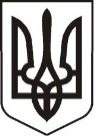 У К Р А Ї Н АЛ У Г А Н С Ь К А    О Б Л А С Т ЬП О П А С Н Я Н С Ь К А    М І С Ь К А    Р А Д А Ш О С Т О Г О   С К Л И К А Н Н ЯРОЗПОРЯДЖЕННЯміського  голови     «15» листопада 2019 р.	                    м. Попасна                                   №  02-02/264                Про проведення театралізованої програми         З метою покращення культурного життя в місті Попасна, згідно з Міською цільовою Програмою відзначення державних, міських, професійних свят, ювілейних дат, заохочення за заслуги перед територіальною громадою м. Попасна на 2019 рік та рішенням сесії Попаснянської міської ради  від 21.12.2018  № 101/3  «Про місцевий бюджет міста на 2019 рік», керуючись п.20 ч.4 ст.42 Закону України «Про місцеве самоврядування в Україні»:1.  Здійснити оплату  за театралізовану програму для громади міста Попасна , яка відбудеться 22 листопада 2019 року о 15.30 год.2.   Витрати  на оплату послуги здійснити за рахунок коштів виконкому міської ради на Міську цільову Програму відзначення державних, міських, професійних свят, ювілейних дат, заохочення за заслуги перед територіальною громадою м. Попасна на 2019 рік. Кошторис витрат  затвердити (додається). 3. Контроль за виконанням даного розпорядження покласти на  начальника організаційного відділу виконкому міської ради  Висоцьку Н. та начальника фінансово-господарського відділу виконкому міської ради Омельченко Я.           Міський голова                                                                         Юрій ОНИЩЕНКОВисоцька, 2 05 65Додаток  до розпорядження міського голови від 15.11.2019 № 02-02/264К О Ш ТО Р И Свитрат на  оплату послуг1. Театралізована програма – 6500,00 грн.        ВСЬОГО:    6500,00  (шість тисяч п’ятсот  грн.  00 коп.) грн.   Заступник міського голови                                                            І. ГАПОТЧЕНКОНачальник фінансово-господарського відділу  -                                                                     головний бухгалтер                                                                        Я. ОМЕЛЬЧЕНКО